С целью приведения документов в соответствии с действующим законодательством   п о с т а н о в л я ю:Внести изменения в постановление главы муниципального образования «Ленский район» от 11.03.2022 г. №01-03-126/2 «О создании муниципального резерва материальных ресурсов для ликвидации чрезвычайных ситуаций природного и техногенного характера»:В преамбулу добавить «во исполнение Постановления Правительства Республики Саха (Якутия) № 479 от 4 декабря 2015 г. «О республиканском резерве материально-технических, продовольственных, медицинских и иных средств для выполнения мероприятий по гражданской обороне».В пункт 4 «Рекомендовать руководителям предприятий, организаций всех форм собственности района создать объектовые резервы материальных ресурсов, которые могут использоваться в целях гражданской обороны и в период ликвидации чрезвычайных ситуаций природного и техногенного характера».В приложение № 1 пункт 3.1 «Отпуск материальных ресурсов из муниципального резерва осуществляется в целях гражданской обороны и для ликвидации последствий чрезвычайных ситуаций; в связи с их освежением и заменой; в порядке временного заимствования».Главному специалисту управления делами (Иванская Е.С.) разместить настоящее постановление на официальном сайте муниципального образования «Ленский район».Контроль исполнения данного постановления оставляю за собой.Муниципальное образование«ЛЕНСКИЙ РАЙОН»Республики Саха (Якутия)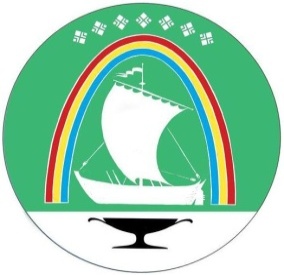 Саха Өрөспүүбүлүкэтин «ЛЕНСКЭЙ ОРОЙУОН» муниципальнайтэриллиитэПОСТАНОВЛЕНИЕ                  УУРААХг. Ленск                      Ленскэй кот «31» _октября__ 2022 года                       № __01-03-701/2___                 от «31» _октября__ 2022 года                       № __01-03-701/2___                 О внесении изменений в постановление главы муниципального образования «Ленский район» от 11.03.2022 г. №01-03-126/2О внесении изменений в постановление главы муниципального образования «Ленский район» от 11.03.2022 г. №01-03-126/2О внесении изменений в постановление главы муниципального образования «Ленский район» от 11.03.2022 г. №01-03-126/2Глава Ж.Ж.Абильманов